PROCEDURE DE RECONNAISSANCE D’UNE MALADIE PROFESSIONNELLE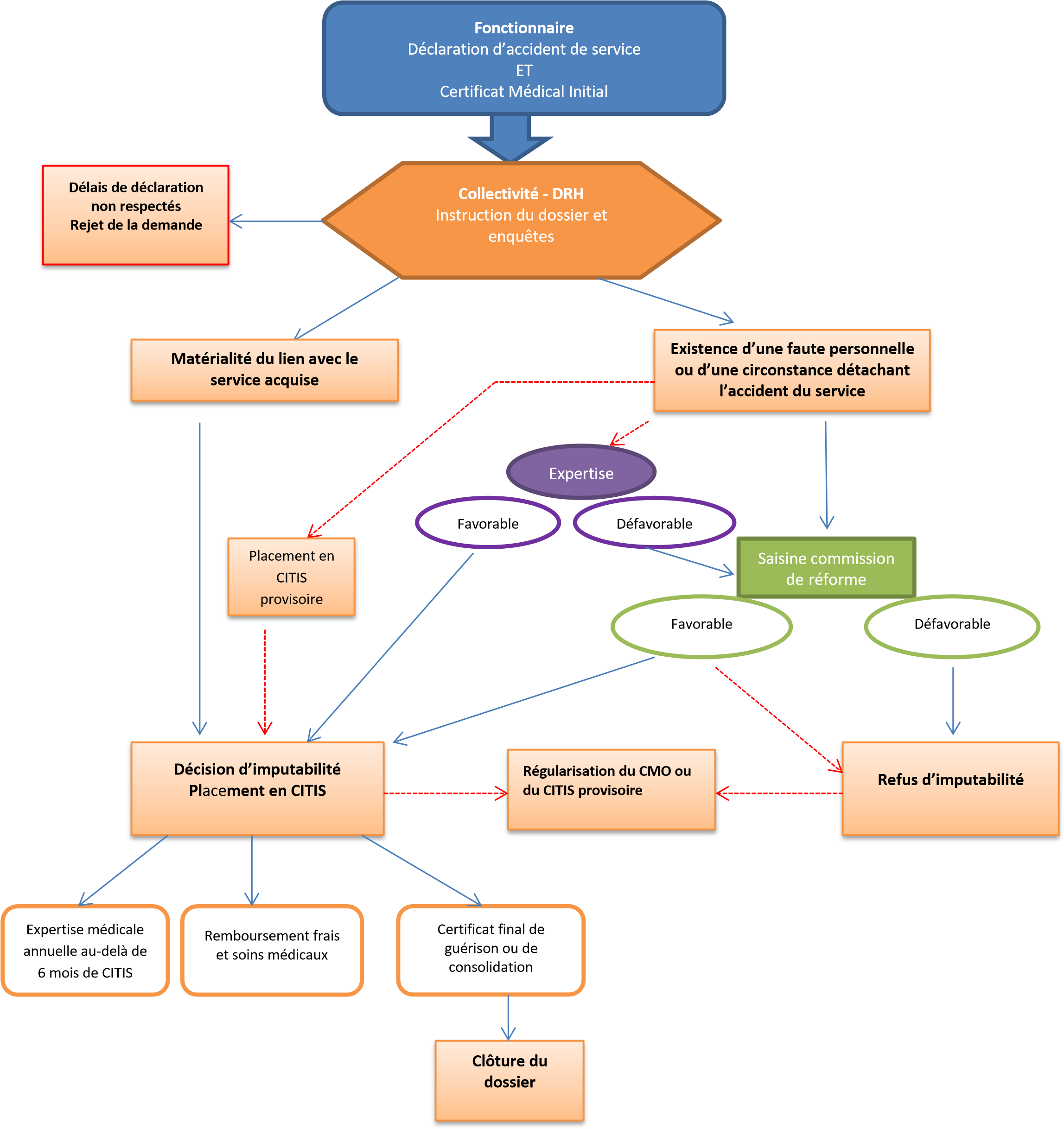 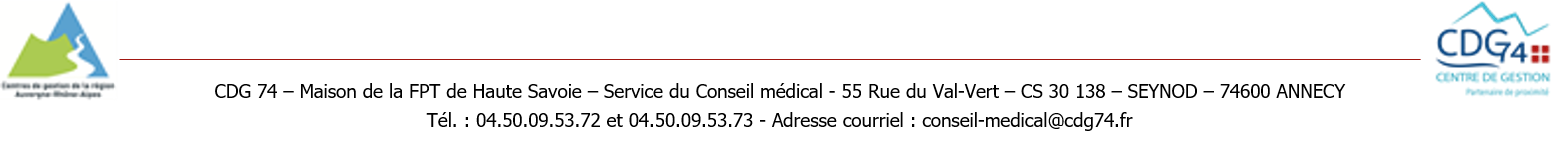 